Massachusetts Department of Environmental Protection Bureau of Resource Protection – Title 5 PermittingBRP WP 60Variances for SchoolsMassachusetts Department of Environmental Protection Bureau of Resource Protection – Title 5 PermittingBRP WP 60Variances for SchoolsMassachusetts Department of Environmental Protection Bureau of Resource Protection – Title 5 PermittingBRP WP 60Variances for SchoolsPlease do not mail.Submit through ePlace.See instructions.Please do not mail.Submit through ePlace.See instructions.	Please read the Instructions and Supporting Materials before filling out this form.	Please read the Instructions and Supporting Materials before filling out this form.	Please read the Instructions and Supporting Materials before filling out this form.	Please read the Instructions and Supporting Materials before filling out this form.	Please read the Instructions and Supporting Materials before filling out this form.A. General Information A. General Information A. General Information A. General Information A. General Information Important: When filling out forms on the computer, use only the tab key to move your cursor - do not use the return key.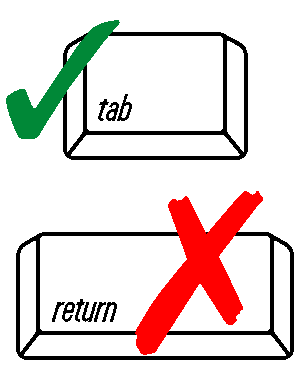 1. 	Applicant: 1. 	Applicant: 1. 	Applicant: 1. 	Applicant: 1. 	Applicant: Important: When filling out forms on the computer, use only the tab key to move your cursor - do not use the return key.Name Name Name Name Name Important: When filling out forms on the computer, use only the tab key to move your cursor - do not use the return key.Doing Business as (dba)Doing Business as (dba)Doing Business as (dba)Doing Business as (dba)Doing Business as (dba)Important: When filling out forms on the computer, use only the tab key to move your cursor - do not use the return key.Street Address City/Town City/Town City/Town City/Town Important: When filling out forms on the computer, use only the tab key to move your cursor - do not use the return key.State Zip Code Zip Code Zip Code Zip Code Important: When filling out forms on the computer, use only the tab key to move your cursor - do not use the return key.TelephoneTelephoneTelephoneTelephoneTelephoneImportant: When filling out forms on the computer, use only the tab key to move your cursor - do not use the return key.2. 	Facility Address / Location (if different from Applicant):2. 	Facility Address / Location (if different from Applicant):2. 	Facility Address / Location (if different from Applicant):2. 	Facility Address / Location (if different from Applicant):2. 	Facility Address / Location (if different from Applicant):Important: When filling out forms on the computer, use only the tab key to move your cursor - do not use the return key.AddressAddressAddressAddressAddressCity/TownStateStateStateZip Code3.	System Designer Information (Registered Sanitarian [RS] or Professional Engineer [PE] for systems under 2,000 gallons per day; PE for systems 2,000 gallons or more per day) 3.	System Designer Information (Registered Sanitarian [RS] or Professional Engineer [PE] for systems under 2,000 gallons per day; PE for systems 2,000 gallons or more per day) 3.	System Designer Information (Registered Sanitarian [RS] or Professional Engineer [PE] for systems under 2,000 gallons per day; PE for systems 2,000 gallons or more per day) 3.	System Designer Information (Registered Sanitarian [RS] or Professional Engineer [PE] for systems under 2,000 gallons per day; PE for systems 2,000 gallons or more per day) 3.	System Designer Information (Registered Sanitarian [RS] or Professional Engineer [PE] for systems under 2,000 gallons per day; PE for systems 2,000 gallons or more per day) Name/Name of CompanyName/Name of CompanyName/Name of CompanyName/Name of CompanyName/Name of CompanyAddressAddressAddressAddressAddressCityStateStateStateStateZipTelephoneTelephoneTelephoneTelephone4.	Registration:4.	Registration:4.	Registration:4.	Registration:4.	Registration:P.E.P.E.P.E.P.E.P.E.SanitarianSanitarianSanitarianSanitarianSanitarianRegistration NumberRegistration NumberRegistration NumberRegistration NumberRegistration Number5.	Does this project require a filing under 301 CMR 11.00, the Massachusetts Environmental Policy Act?5.	Does this project require a filing under 301 CMR 11.00, the Massachusetts Environmental Policy Act?5.	Does this project require a filing under 301 CMR 11.00, the Massachusetts Environmental Policy Act?5.	Does this project require a filing under 301 CMR 11.00, the Massachusetts Environmental Policy Act?5.	Does this project require a filing under 301 CMR 11.00, the Massachusetts Environmental Policy Act?	 Yes	 No	If yes, has a filing been made?  Yes  No	 Yes	 No	If yes, has a filing been made?  Yes  NoIf yes, EOEA File #If yes, EOEA File #If yes, EOEA File #A. General Information (continued)A. General Information (continued)A. General Information (continued)A. General Information (continued)A. General Information (continued)6.	The legal entity which owns or will own this facility is:6.	The legal entity which owns or will own this facility is:6.	The legal entity which owns or will own this facility is:6.	The legal entity which owns or will own this facility is:6.	The legal entity which owns or will own this facility is:	 Individual 	 Federal	 Federal	 Federal	 Federal	 Municipality	 State / County	 State / County	 State / County	 State / County	 Private Partnership	 Corporation	 Corporation	 Corporation	 Corporation	 Other (specify):7.	Two sets of plans and specifications, including a locus map, properly stamped and signed by a Massachusetts Registered Professional Engineer or Massachusetts Registered Sanitarian, must accompany the application. The plans must be prepared in accordance with 310 CMR 15.220.7.	Two sets of plans and specifications, including a locus map, properly stamped and signed by a Massachusetts Registered Professional Engineer or Massachusetts Registered Sanitarian, must accompany the application. The plans must be prepared in accordance with 310 CMR 15.220.7.	Two sets of plans and specifications, including a locus map, properly stamped and signed by a Massachusetts Registered Professional Engineer or Massachusetts Registered Sanitarian, must accompany the application. The plans must be prepared in accordance with 310 CMR 15.220.7.	Two sets of plans and specifications, including a locus map, properly stamped and signed by a Massachusetts Registered Professional Engineer or Massachusetts Registered Sanitarian, must accompany the application. The plans must be prepared in accordance with 310 CMR 15.220.7.	Two sets of plans and specifications, including a locus map, properly stamped and signed by a Massachusetts Registered Professional Engineer or Massachusetts Registered Sanitarian, must accompany the application. The plans must be prepared in accordance with 310 CMR 15.220.7.	Two sets of plans and specifications, including a locus map, properly stamped and signed by a Massachusetts Registered Professional Engineer or Massachusetts Registered Sanitarian, must accompany the application. The plans must be prepared in accordance with 310 CMR 15.220.7.	Two sets of plans and specifications, including a locus map, properly stamped and signed by a Massachusetts Registered Professional Engineer or Massachusetts Registered Sanitarian, must accompany the application. The plans must be prepared in accordance with 310 CMR 15.220.7.	Two sets of plans and specifications, including a locus map, properly stamped and signed by a Massachusetts Registered Professional Engineer or Massachusetts Registered Sanitarian, must accompany the application. The plans must be prepared in accordance with 310 CMR 15.220.7.	Two sets of plans and specifications, including a locus map, properly stamped and signed by a Massachusetts Registered Professional Engineer or Massachusetts Registered Sanitarian, must accompany the application. The plans must be prepared in accordance with 310 CMR 15.220.7.	Two sets of plans and specifications, including a locus map, properly stamped and signed by a Massachusetts Registered Professional Engineer or Massachusetts Registered Sanitarian, must accompany the application. The plans must be prepared in accordance with 310 CMR 15.220.	Are plans and specifications enclosed? 	 Yes	 No	Are plans and specifications enclosed? 	 Yes	 No	Are plans and specifications enclosed? 	 Yes	 No	Are plans and specifications enclosed? 	 Yes	 No	Are plans and specifications enclosed? 	 Yes	 No	Have the plans been revised?		 Yes	 No	Have the plans been revised?		 Yes	 No	Have the plans been revised?		 Yes	 No	Have the plans been revised?		 Yes	 No	Have the plans been revised?		 Yes	 NoIf yes, date of revision8.	This application is for a variance to (check one):8.	This application is for a variance to (check one):8.	This application is for a variance to (check one):8.	This application is for a variance to (check one):8.	This application is for a variance to (check one):		System Design Flow Criteria, 310 CMR 15.203(5)		Prohibition to increase flows for systems with design flows of 10,000 gallons per day (gpd) but 	less than 15,000 gpd, 310 CMR 15.006		System Design Flow Criteria, 310 CMR 15.203(5)		Prohibition to increase flows for systems with design flows of 10,000 gallons per day (gpd) but 	less than 15,000 gpd, 310 CMR 15.006		System Design Flow Criteria, 310 CMR 15.203(5)		Prohibition to increase flows for systems with design flows of 10,000 gallons per day (gpd) but 	less than 15,000 gpd, 310 CMR 15.006		System Design Flow Criteria, 310 CMR 15.203(5)		Prohibition to increase flows for systems with design flows of 10,000 gallons per day (gpd) but 	less than 15,000 gpd, 310 CMR 15.006		System Design Flow Criteria, 310 CMR 15.203(5)		Prohibition to increase flows for systems with design flows of 10,000 gallons per day (gpd) but 	less than 15,000 gpd, 310 CMR 15.006		System Design Flow Criteria, 310 CMR 15.203(5)		Prohibition to increase flows for systems with design flows of 10,000 gallons per day (gpd) but 	less than 15,000 gpd, 310 CMR 15.006		System Design Flow Criteria, 310 CMR 15.203(5)		Prohibition to increase flows for systems with design flows of 10,000 gallons per day (gpd) but 	less than 15,000 gpd, 310 CMR 15.006		System Design Flow Criteria, 310 CMR 15.203(5)		Prohibition to increase flows for systems with design flows of 10,000 gallons per day (gpd) but 	less than 15,000 gpd, 310 CMR 15.006		System Design Flow Criteria, 310 CMR 15.203(5)		Prohibition to increase flows for systems with design flows of 10,000 gallons per day (gpd) but 	less than 15,000 gpd, 310 CMR 15.006		System Design Flow Criteria, 310 CMR 15.203(5)		Prohibition to increase flows for systems with design flows of 10,000 gallons per day (gpd) but 	less than 15,000 gpd, 310 CMR 15.0069.	In accordance with 310 CMR 15.416(2), the applicant must prove that the requested variance is necessary to accommodate an overriding community, regional, state, or national public interest and that a level of environmental protection at least equivalent to that provided under Title 5 can be achieved without strict application of the particular provision.9.	In accordance with 310 CMR 15.416(2), the applicant must prove that the requested variance is necessary to accommodate an overriding community, regional, state, or national public interest and that a level of environmental protection at least equivalent to that provided under Title 5 can be achieved without strict application of the particular provision.9.	In accordance with 310 CMR 15.416(2), the applicant must prove that the requested variance is necessary to accommodate an overriding community, regional, state, or national public interest and that a level of environmental protection at least equivalent to that provided under Title 5 can be achieved without strict application of the particular provision.9.	In accordance with 310 CMR 15.416(2), the applicant must prove that the requested variance is necessary to accommodate an overriding community, regional, state, or national public interest and that a level of environmental protection at least equivalent to that provided under Title 5 can be achieved without strict application of the particular provision.9.	In accordance with 310 CMR 15.416(2), the applicant must prove that the requested variance is necessary to accommodate an overriding community, regional, state, or national public interest and that a level of environmental protection at least equivalent to that provided under Title 5 can be achieved without strict application of the particular provision.9.	In accordance with 310 CMR 15.416(2), the applicant must prove that the requested variance is necessary to accommodate an overriding community, regional, state, or national public interest and that a level of environmental protection at least equivalent to that provided under Title 5 can be achieved without strict application of the particular provision.9.	In accordance with 310 CMR 15.416(2), the applicant must prove that the requested variance is necessary to accommodate an overriding community, regional, state, or national public interest and that a level of environmental protection at least equivalent to that provided under Title 5 can be achieved without strict application of the particular provision.9.	In accordance with 310 CMR 15.416(2), the applicant must prove that the requested variance is necessary to accommodate an overriding community, regional, state, or national public interest and that a level of environmental protection at least equivalent to that provided under Title 5 can be achieved without strict application of the particular provision.9.	In accordance with 310 CMR 15.416(2), the applicant must prove that the requested variance is necessary to accommodate an overriding community, regional, state, or national public interest and that a level of environmental protection at least equivalent to that provided under Title 5 can be achieved without strict application of the particular provision.9.	In accordance with 310 CMR 15.416(2), the applicant must prove that the requested variance is necessary to accommodate an overriding community, regional, state, or national public interest and that a level of environmental protection at least equivalent to that provided under Title 5 can be achieved without strict application of the particular provision.9.	In accordance with 310 CMR 15.416(2), the applicant must prove that the requested variance is necessary to accommodate an overriding community, regional, state, or national public interest and that a level of environmental protection at least equivalent to that provided under Title 5 can be achieved without strict application of the particular provision.9.	In accordance with 310 CMR 15.416(2), the applicant must prove that the requested variance is necessary to accommodate an overriding community, regional, state, or national public interest and that a level of environmental protection at least equivalent to that provided under Title 5 can be achieved without strict application of the particular provision.9.	In accordance with 310 CMR 15.416(2), the applicant must prove that the requested variance is necessary to accommodate an overriding community, regional, state, or national public interest and that a level of environmental protection at least equivalent to that provided under Title 5 can be achieved without strict application of the particular provision.9.	In accordance with 310 CMR 15.416(2), the applicant must prove that the requested variance is necessary to accommodate an overriding community, regional, state, or national public interest and that a level of environmental protection at least equivalent to that provided under Title 5 can be achieved without strict application of the particular provision.9.	In accordance with 310 CMR 15.416(2), the applicant must prove that the requested variance is necessary to accommodate an overriding community, regional, state, or national public interest and that a level of environmental protection at least equivalent to that provided under Title 5 can be achieved without strict application of the particular provision.	Is documentation in support of meeting this requirement attached?	 Yes	 No	Is documentation in support of meeting this requirement attached?	 Yes	 No	Is documentation in support of meeting this requirement attached?	 Yes	 No	Is documentation in support of meeting this requirement attached?	 Yes	 No	Is documentation in support of meeting this requirement attached?	 Yes	 No10.	If applying for a variance pursuant to 310 CMR 15.416(3), the applicant also must demonstrate through the use of metered maximum daily flow readings from the facility or similar facilities in the same or surrounding communities, that the daily flows will be substantially different and that the system design has accounted for any anticipated pollutant loadings and the greater concentration of pollutants resulting from reduced flows.10.	If applying for a variance pursuant to 310 CMR 15.416(3), the applicant also must demonstrate through the use of metered maximum daily flow readings from the facility or similar facilities in the same or surrounding communities, that the daily flows will be substantially different and that the system design has accounted for any anticipated pollutant loadings and the greater concentration of pollutants resulting from reduced flows.10.	If applying for a variance pursuant to 310 CMR 15.416(3), the applicant also must demonstrate through the use of metered maximum daily flow readings from the facility or similar facilities in the same or surrounding communities, that the daily flows will be substantially different and that the system design has accounted for any anticipated pollutant loadings and the greater concentration of pollutants resulting from reduced flows.10.	If applying for a variance pursuant to 310 CMR 15.416(3), the applicant also must demonstrate through the use of metered maximum daily flow readings from the facility or similar facilities in the same or surrounding communities, that the daily flows will be substantially different and that the system design has accounted for any anticipated pollutant loadings and the greater concentration of pollutants resulting from reduced flows.10.	If applying for a variance pursuant to 310 CMR 15.416(3), the applicant also must demonstrate through the use of metered maximum daily flow readings from the facility or similar facilities in the same or surrounding communities, that the daily flows will be substantially different and that the system design has accounted for any anticipated pollutant loadings and the greater concentration of pollutants resulting from reduced flows.10.	If applying for a variance pursuant to 310 CMR 15.416(3), the applicant also must demonstrate through the use of metered maximum daily flow readings from the facility or similar facilities in the same or surrounding communities, that the daily flows will be substantially different and that the system design has accounted for any anticipated pollutant loadings and the greater concentration of pollutants resulting from reduced flows.10.	If applying for a variance pursuant to 310 CMR 15.416(3), the applicant also must demonstrate through the use of metered maximum daily flow readings from the facility or similar facilities in the same or surrounding communities, that the daily flows will be substantially different and that the system design has accounted for any anticipated pollutant loadings and the greater concentration of pollutants resulting from reduced flows.10.	If applying for a variance pursuant to 310 CMR 15.416(3), the applicant also must demonstrate through the use of metered maximum daily flow readings from the facility or similar facilities in the same or surrounding communities, that the daily flows will be substantially different and that the system design has accounted for any anticipated pollutant loadings and the greater concentration of pollutants resulting from reduced flows.10.	If applying for a variance pursuant to 310 CMR 15.416(3), the applicant also must demonstrate through the use of metered maximum daily flow readings from the facility or similar facilities in the same or surrounding communities, that the daily flows will be substantially different and that the system design has accounted for any anticipated pollutant loadings and the greater concentration of pollutants resulting from reduced flows.10.	If applying for a variance pursuant to 310 CMR 15.416(3), the applicant also must demonstrate through the use of metered maximum daily flow readings from the facility or similar facilities in the same or surrounding communities, that the daily flows will be substantially different and that the system design has accounted for any anticipated pollutant loadings and the greater concentration of pollutants resulting from reduced flows.10.	If applying for a variance pursuant to 310 CMR 15.416(3), the applicant also must demonstrate through the use of metered maximum daily flow readings from the facility or similar facilities in the same or surrounding communities, that the daily flows will be substantially different and that the system design has accounted for any anticipated pollutant loadings and the greater concentration of pollutants resulting from reduced flows.10.	If applying for a variance pursuant to 310 CMR 15.416(3), the applicant also must demonstrate through the use of metered maximum daily flow readings from the facility or similar facilities in the same or surrounding communities, that the daily flows will be substantially different and that the system design has accounted for any anticipated pollutant loadings and the greater concentration of pollutants resulting from reduced flows.10.	If applying for a variance pursuant to 310 CMR 15.416(3), the applicant also must demonstrate through the use of metered maximum daily flow readings from the facility or similar facilities in the same or surrounding communities, that the daily flows will be substantially different and that the system design has accounted for any anticipated pollutant loadings and the greater concentration of pollutants resulting from reduced flows.10.	If applying for a variance pursuant to 310 CMR 15.416(3), the applicant also must demonstrate through the use of metered maximum daily flow readings from the facility or similar facilities in the same or surrounding communities, that the daily flows will be substantially different and that the system design has accounted for any anticipated pollutant loadings and the greater concentration of pollutants resulting from reduced flows.10.	If applying for a variance pursuant to 310 CMR 15.416(3), the applicant also must demonstrate through the use of metered maximum daily flow readings from the facility or similar facilities in the same or surrounding communities, that the daily flows will be substantially different and that the system design has accounted for any anticipated pollutant loadings and the greater concentration of pollutants resulting from reduced flows.	Is documentation in support of meeting this requirement attached?	 Yes	 No	Is documentation in support of meeting this requirement attached?	 Yes	 No	Is documentation in support of meeting this requirement attached?	 Yes	 No	Is documentation in support of meeting this requirement attached?	 Yes	 No	Is documentation in support of meeting this requirement attached?	 Yes	 No	Note:  If DEP grants such a variance, it shall require a determination of design flows based on 200% of the average daily water meter readings when school is in session in order to assimilate maximum daily flows.	Note:  If DEP grants such a variance, it shall require a determination of design flows based on 200% of the average daily water meter readings when school is in session in order to assimilate maximum daily flows.	Note:  If DEP grants such a variance, it shall require a determination of design flows based on 200% of the average daily water meter readings when school is in session in order to assimilate maximum daily flows.	Note:  If DEP grants such a variance, it shall require a determination of design flows based on 200% of the average daily water meter readings when school is in session in order to assimilate maximum daily flows.	Note:  If DEP grants such a variance, it shall require a determination of design flows based on 200% of the average daily water meter readings when school is in session in order to assimilate maximum daily flows.	Note:  If DEP grants such a variance, it shall require a determination of design flows based on 200% of the average daily water meter readings when school is in session in order to assimilate maximum daily flows.	Note:  If DEP grants such a variance, it shall require a determination of design flows based on 200% of the average daily water meter readings when school is in session in order to assimilate maximum daily flows.	Note:  If DEP grants such a variance, it shall require a determination of design flows based on 200% of the average daily water meter readings when school is in session in order to assimilate maximum daily flows.	Note:  If DEP grants such a variance, it shall require a determination of design flows based on 200% of the average daily water meter readings when school is in session in order to assimilate maximum daily flows.	Note:  If DEP grants such a variance, it shall require a determination of design flows based on 200% of the average daily water meter readings when school is in session in order to assimilate maximum daily flows.A. General Information (continued)A. General Information (continued)A. General Information (continued)A. General Information (continued)A. General Information (continued)11.	If applying for a variance pursuant to 310 CMR 15.416(5), the applicant also must demonstrate that there are no reasonable conditions or alternatives that would allow system expansion in compliance with the provisions of Title 5 or other applicable requirements; and, that the upgraded system with increased flow provides better protection of public health and safety and the environment than the existing system with no flow increase.11.	If applying for a variance pursuant to 310 CMR 15.416(5), the applicant also must demonstrate that there are no reasonable conditions or alternatives that would allow system expansion in compliance with the provisions of Title 5 or other applicable requirements; and, that the upgraded system with increased flow provides better protection of public health and safety and the environment than the existing system with no flow increase.11.	If applying for a variance pursuant to 310 CMR 15.416(5), the applicant also must demonstrate that there are no reasonable conditions or alternatives that would allow system expansion in compliance with the provisions of Title 5 or other applicable requirements; and, that the upgraded system with increased flow provides better protection of public health and safety and the environment than the existing system with no flow increase.11.	If applying for a variance pursuant to 310 CMR 15.416(5), the applicant also must demonstrate that there are no reasonable conditions or alternatives that would allow system expansion in compliance with the provisions of Title 5 or other applicable requirements; and, that the upgraded system with increased flow provides better protection of public health and safety and the environment than the existing system with no flow increase.11.	If applying for a variance pursuant to 310 CMR 15.416(5), the applicant also must demonstrate that there are no reasonable conditions or alternatives that would allow system expansion in compliance with the provisions of Title 5 or other applicable requirements; and, that the upgraded system with increased flow provides better protection of public health and safety and the environment than the existing system with no flow increase.11.	If applying for a variance pursuant to 310 CMR 15.416(5), the applicant also must demonstrate that there are no reasonable conditions or alternatives that would allow system expansion in compliance with the provisions of Title 5 or other applicable requirements; and, that the upgraded system with increased flow provides better protection of public health and safety and the environment than the existing system with no flow increase.11.	If applying for a variance pursuant to 310 CMR 15.416(5), the applicant also must demonstrate that there are no reasonable conditions or alternatives that would allow system expansion in compliance with the provisions of Title 5 or other applicable requirements; and, that the upgraded system with increased flow provides better protection of public health and safety and the environment than the existing system with no flow increase.11.	If applying for a variance pursuant to 310 CMR 15.416(5), the applicant also must demonstrate that there are no reasonable conditions or alternatives that would allow system expansion in compliance with the provisions of Title 5 or other applicable requirements; and, that the upgraded system with increased flow provides better protection of public health and safety and the environment than the existing system with no flow increase.11.	If applying for a variance pursuant to 310 CMR 15.416(5), the applicant also must demonstrate that there are no reasonable conditions or alternatives that would allow system expansion in compliance with the provisions of Title 5 or other applicable requirements; and, that the upgraded system with increased flow provides better protection of public health and safety and the environment than the existing system with no flow increase.11.	If applying for a variance pursuant to 310 CMR 15.416(5), the applicant also must demonstrate that there are no reasonable conditions or alternatives that would allow system expansion in compliance with the provisions of Title 5 or other applicable requirements; and, that the upgraded system with increased flow provides better protection of public health and safety and the environment than the existing system with no flow increase.11.	If applying for a variance pursuant to 310 CMR 15.416(5), the applicant also must demonstrate that there are no reasonable conditions or alternatives that would allow system expansion in compliance with the provisions of Title 5 or other applicable requirements; and, that the upgraded system with increased flow provides better protection of public health and safety and the environment than the existing system with no flow increase.11.	If applying for a variance pursuant to 310 CMR 15.416(5), the applicant also must demonstrate that there are no reasonable conditions or alternatives that would allow system expansion in compliance with the provisions of Title 5 or other applicable requirements; and, that the upgraded system with increased flow provides better protection of public health and safety and the environment than the existing system with no flow increase.11.	If applying for a variance pursuant to 310 CMR 15.416(5), the applicant also must demonstrate that there are no reasonable conditions or alternatives that would allow system expansion in compliance with the provisions of Title 5 or other applicable requirements; and, that the upgraded system with increased flow provides better protection of public health and safety and the environment than the existing system with no flow increase.11.	If applying for a variance pursuant to 310 CMR 15.416(5), the applicant also must demonstrate that there are no reasonable conditions or alternatives that would allow system expansion in compliance with the provisions of Title 5 or other applicable requirements; and, that the upgraded system with increased flow provides better protection of public health and safety and the environment than the existing system with no flow increase.11.	If applying for a variance pursuant to 310 CMR 15.416(5), the applicant also must demonstrate that there are no reasonable conditions or alternatives that would allow system expansion in compliance with the provisions of Title 5 or other applicable requirements; and, that the upgraded system with increased flow provides better protection of public health and safety and the environment than the existing system with no flow increase.	Is documentation in support of meeting this requirement attached?	 Yes	 No	Is documentation in support of meeting this requirement attached?	 Yes	 No	Is documentation in support of meeting this requirement attached?	 Yes	 No	Is documentation in support of meeting this requirement attached?	 Yes	 No	Is documentation in support of meeting this requirement attached?	 Yes	 No	Note:  If any school with a design flow of 10,000 gpd up to 15,000 gpd is threatening public health, safety, and the environment pursuant to 310 CMR 15.304(2), a groundwater discharge permit will be required, unless DEP determines after consideration of factors set forth in 310 CMR 15.304(3) that this requirement would be manifestly unjust, and the owner/operator of the school has established that a level of environmental protection that is at least equivalent to that provided under 310 CMR 15.000 can be achieved without strict application of this requirement.	Note:  If any school with a design flow of 10,000 gpd up to 15,000 gpd is threatening public health, safety, and the environment pursuant to 310 CMR 15.304(2), a groundwater discharge permit will be required, unless DEP determines after consideration of factors set forth in 310 CMR 15.304(3) that this requirement would be manifestly unjust, and the owner/operator of the school has established that a level of environmental protection that is at least equivalent to that provided under 310 CMR 15.000 can be achieved without strict application of this requirement.	Note:  If any school with a design flow of 10,000 gpd up to 15,000 gpd is threatening public health, safety, and the environment pursuant to 310 CMR 15.304(2), a groundwater discharge permit will be required, unless DEP determines after consideration of factors set forth in 310 CMR 15.304(3) that this requirement would be manifestly unjust, and the owner/operator of the school has established that a level of environmental protection that is at least equivalent to that provided under 310 CMR 15.000 can be achieved without strict application of this requirement.	Note:  If any school with a design flow of 10,000 gpd up to 15,000 gpd is threatening public health, safety, and the environment pursuant to 310 CMR 15.304(2), a groundwater discharge permit will be required, unless DEP determines after consideration of factors set forth in 310 CMR 15.304(3) that this requirement would be manifestly unjust, and the owner/operator of the school has established that a level of environmental protection that is at least equivalent to that provided under 310 CMR 15.000 can be achieved without strict application of this requirement.	Note:  If any school with a design flow of 10,000 gpd up to 15,000 gpd is threatening public health, safety, and the environment pursuant to 310 CMR 15.304(2), a groundwater discharge permit will be required, unless DEP determines after consideration of factors set forth in 310 CMR 15.304(3) that this requirement would be manifestly unjust, and the owner/operator of the school has established that a level of environmental protection that is at least equivalent to that provided under 310 CMR 15.000 can be achieved without strict application of this requirement.	Note:  If any school with a design flow of 10,000 gpd up to 15,000 gpd is threatening public health, safety, and the environment pursuant to 310 CMR 15.304(2), a groundwater discharge permit will be required, unless DEP determines after consideration of factors set forth in 310 CMR 15.304(3) that this requirement would be manifestly unjust, and the owner/operator of the school has established that a level of environmental protection that is at least equivalent to that provided under 310 CMR 15.000 can be achieved without strict application of this requirement.	Note:  If any school with a design flow of 10,000 gpd up to 15,000 gpd is threatening public health, safety, and the environment pursuant to 310 CMR 15.304(2), a groundwater discharge permit will be required, unless DEP determines after consideration of factors set forth in 310 CMR 15.304(3) that this requirement would be manifestly unjust, and the owner/operator of the school has established that a level of environmental protection that is at least equivalent to that provided under 310 CMR 15.000 can be achieved without strict application of this requirement.	Note:  If any school with a design flow of 10,000 gpd up to 15,000 gpd is threatening public health, safety, and the environment pursuant to 310 CMR 15.304(2), a groundwater discharge permit will be required, unless DEP determines after consideration of factors set forth in 310 CMR 15.304(3) that this requirement would be manifestly unjust, and the owner/operator of the school has established that a level of environmental protection that is at least equivalent to that provided under 310 CMR 15.000 can be achieved without strict application of this requirement.	Note:  If any school with a design flow of 10,000 gpd up to 15,000 gpd is threatening public health, safety, and the environment pursuant to 310 CMR 15.304(2), a groundwater discharge permit will be required, unless DEP determines after consideration of factors set forth in 310 CMR 15.304(3) that this requirement would be manifestly unjust, and the owner/operator of the school has established that a level of environmental protection that is at least equivalent to that provided under 310 CMR 15.000 can be achieved without strict application of this requirement.	Note:  If any school with a design flow of 10,000 gpd up to 15,000 gpd is threatening public health, safety, and the environment pursuant to 310 CMR 15.304(2), a groundwater discharge permit will be required, unless DEP determines after consideration of factors set forth in 310 CMR 15.304(3) that this requirement would be manifestly unjust, and the owner/operator of the school has established that a level of environmental protection that is at least equivalent to that provided under 310 CMR 15.000 can be achieved without strict application of this requirement.	Note:  If any school with a design flow of 10,000 gpd up to 15,000 gpd is threatening public health, safety, and the environment pursuant to 310 CMR 15.304(2), a groundwater discharge permit will be required, unless DEP determines after consideration of factors set forth in 310 CMR 15.304(3) that this requirement would be manifestly unjust, and the owner/operator of the school has established that a level of environmental protection that is at least equivalent to that provided under 310 CMR 15.000 can be achieved without strict application of this requirement.	Note:  If any school with a design flow of 10,000 gpd up to 15,000 gpd is threatening public health, safety, and the environment pursuant to 310 CMR 15.304(2), a groundwater discharge permit will be required, unless DEP determines after consideration of factors set forth in 310 CMR 15.304(3) that this requirement would be manifestly unjust, and the owner/operator of the school has established that a level of environmental protection that is at least equivalent to that provided under 310 CMR 15.000 can be achieved without strict application of this requirement.	Note:  If any school with a design flow of 10,000 gpd up to 15,000 gpd is threatening public health, safety, and the environment pursuant to 310 CMR 15.304(2), a groundwater discharge permit will be required, unless DEP determines after consideration of factors set forth in 310 CMR 15.304(3) that this requirement would be manifestly unjust, and the owner/operator of the school has established that a level of environmental protection that is at least equivalent to that provided under 310 CMR 15.000 can be achieved without strict application of this requirement.	Note:  If any school with a design flow of 10,000 gpd up to 15,000 gpd is threatening public health, safety, and the environment pursuant to 310 CMR 15.304(2), a groundwater discharge permit will be required, unless DEP determines after consideration of factors set forth in 310 CMR 15.304(3) that this requirement would be manifestly unjust, and the owner/operator of the school has established that a level of environmental protection that is at least equivalent to that provided under 310 CMR 15.000 can be achieved without strict application of this requirement.	Note:  If any school with a design flow of 10,000 gpd up to 15,000 gpd is threatening public health, safety, and the environment pursuant to 310 CMR 15.304(2), a groundwater discharge permit will be required, unless DEP determines after consideration of factors set forth in 310 CMR 15.304(3) that this requirement would be manifestly unjust, and the owner/operator of the school has established that a level of environmental protection that is at least equivalent to that provided under 310 CMR 15.000 can be achieved without strict application of this requirement.	Note:  If any school with a design flow of 10,000 gpd up to 15,000 gpd is threatening public health, safety, and the environment pursuant to 310 CMR 15.304(2), a groundwater discharge permit will be required, unless DEP determines after consideration of factors set forth in 310 CMR 15.304(3) that this requirement would be manifestly unjust, and the owner/operator of the school has established that a level of environmental protection that is at least equivalent to that provided under 310 CMR 15.000 can be achieved without strict application of this requirement.	Note:  If any school with a design flow of 10,000 gpd up to 15,000 gpd is threatening public health, safety, and the environment pursuant to 310 CMR 15.304(2), a groundwater discharge permit will be required, unless DEP determines after consideration of factors set forth in 310 CMR 15.304(3) that this requirement would be manifestly unjust, and the owner/operator of the school has established that a level of environmental protection that is at least equivalent to that provided under 310 CMR 15.000 can be achieved without strict application of this requirement.	Note:  If any school with a design flow of 10,000 gpd up to 15,000 gpd is threatening public health, safety, and the environment pursuant to 310 CMR 15.304(2), a groundwater discharge permit will be required, unless DEP determines after consideration of factors set forth in 310 CMR 15.304(3) that this requirement would be manifestly unjust, and the owner/operator of the school has established that a level of environmental protection that is at least equivalent to that provided under 310 CMR 15.000 can be achieved without strict application of this requirement.	Note:  If any school with a design flow of 10,000 gpd up to 15,000 gpd is threatening public health, safety, and the environment pursuant to 310 CMR 15.304(2), a groundwater discharge permit will be required, unless DEP determines after consideration of factors set forth in 310 CMR 15.304(3) that this requirement would be manifestly unjust, and the owner/operator of the school has established that a level of environmental protection that is at least equivalent to that provided under 310 CMR 15.000 can be achieved without strict application of this requirement.	Note:  If any school with a design flow of 10,000 gpd up to 15,000 gpd is threatening public health, safety, and the environment pursuant to 310 CMR 15.304(2), a groundwater discharge permit will be required, unless DEP determines after consideration of factors set forth in 310 CMR 15.304(3) that this requirement would be manifestly unjust, and the owner/operator of the school has established that a level of environmental protection that is at least equivalent to that provided under 310 CMR 15.000 can be achieved without strict application of this requirement.12.	Is the variance requested for new construction?			 Yes	 No12.	Is the variance requested for new construction?			 Yes	 No12.	Is the variance requested for new construction?			 Yes	 No12.	Is the variance requested for new construction?			 Yes	 No12.	Is the variance requested for new construction?			 Yes	 No13.	Is the complete application submitted to the local authority attached?	 Yes	 No13.	Is the complete application submitted to the local authority attached?	 Yes	 No13.	Is the complete application submitted to the local authority attached?	 Yes	 No13.	Is the complete application submitted to the local authority attached?	 Yes	 No13.	Is the complete application submitted to the local authority attached?	 Yes	 No14.	The school is:							 Elementary										 Middle										 Secondary14.	The school is:							 Elementary										 Middle										 Secondary14.	The school is:							 Elementary										 Middle										 Secondary14.	The school is:							 Elementary										 Middle										 Secondary14.	The school is:							 Elementary										 Middle										 Secondary14.	The school is:							 Elementary										 Middle										 Secondary14.	The school is:							 Elementary										 Middle										 Secondary14.	The school is:							 Elementary										 Middle										 Secondary14.	The school is:							 Elementary										 Middle										 Secondary14.	The school is:							 Elementary										 Middle										 SecondaryB. CertificationB. CertificationB. CertificationB. CertificationB. Certification	“I certify under penalty of law that this document and all attachments, to the best of my knowledge and belief, are true, accurate, and complete. I am aware that there are significant  penalties for submitting false information, including the possibility of fine and imprisonment for knowing violations.”Applicant’s signatureApplicant’s signatureApplicant’s signatureApplicant’s signature	“I certify under penalty of law that this document and all attachments, to the best of my knowledge and belief, are true, accurate, and complete. I am aware that there are significant  penalties for submitting false information, including the possibility of fine and imprisonment for knowing violations.”Print NamePrint NamePrint NamePrint Name	“I certify under penalty of law that this document and all attachments, to the best of my knowledge and belief, are true, accurate, and complete. I am aware that there are significant  penalties for submitting false information, including the possibility of fine and imprisonment for knowing violations.”Name of PreparerName of PreparerName of PreparerName of Preparer	“I certify under penalty of law that this document and all attachments, to the best of my knowledge and belief, are true, accurate, and complete. I am aware that there are significant  penalties for submitting false information, including the possibility of fine and imprisonment for knowing violations.”DateDateDateDate